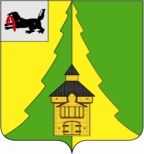 Российская ФедерацияИркутская областьНижнеилимский муниципальный районАДМИНИСТРАЦИЯПОСТАНОВЛЕНИЕОт  12.12.2017 г. №1049г. Железногорск-Илимский«О внесении изменений в постановление  администрации Нижнеилимского муниципального района от 01.09.2017 года № 616 «Об утверждении муниципальной программы «Реализация полномочий в области социальной политики» на 2018-2023 годы»В соответствии с Бюджетным Кодексом Российской Федерации, Федеральным законом от 06.10.2003 г. № 131-ФЗ «Об общих принципах организации местного самоуправления в Российской Федерации», постановлением администрации Нижнеилимского муниципального района от 23.10.2013 г. № 1728 «Об утверждении разработки, реализации и оценки эффективности реализации муниципальных программ администрации Нижнеилимского муниципального района», постановлением администрации Нижнеилимского муниципального района от 04.07.2017 г. № 467 «Об утверждении Перечня муниципальных программ администрации Нижнеилимского муниципального района», руководствуясь Уставом муниципального образования «Нижнеилимский район», администрация Нижнеилимского муниципального районаПОСТАНОВЛЯЕТ:Внести изменения в постановление администрации Нижнеилимского муниципального района от 01.09.2017 года № 616 «Об утверждении  муниципальной программы «Реализация полномочий  в области социальной политики» на 2018-2023 годыПункт 9 Главы 1 «Паспорт муниципальной программы» читать в следующей редакции:  Главу 4 «Объем и источники финансирования муниципальной программы» читать в следующей редакции: Общий объем финансирования муниципальной программы составляет 98066,4 тыс. рублей.Информация об объеме и источниках финансирования муниципальной программы приведена в таблице № 1.  Пункт 9 Главы 7 «Муниципальная пенсия» читать в следующей редакции: Пункт 9 Главы 8 «Социальное обеспечение» читать в следующей редакции: Пункт 9 Главы 9 «Доступная среда для инвалидов и других маломобильных групп населения в Нижнеилимском районе» читать в следующей редакции: Пункт 9 Главы 10 «Об отдельных вопросах здравоохранения в Нижнеилимском районе по созданию условий в целях оказания медицинской помощи населению на территории Нижнеилимского муниципального района» читать в следующей редакции:    2. Приложения 1,2,3,4 к муниципальной программе «Реализация полномочий в области социальной политики на 2018-2023 годы» настоящего постановления  читать в следующей редакции (Приложение № 1,2,3,4):   3. Настоящее постановление подлежит официальному опубликованию в периодическом издании «Вестник Думы и администрации Нижнеилимского муниципального района» и размещению на официальном информационном сайте МО «Нижнеилимский район».   4. Контроль за  исполнением настоящего постановления возложить на заместителя мэра района по социальной политике Т.К.Пирогову.       Мэр  района                                                                      М.С.РомановРассылка: в дело-2, ФУ, ОСЭР,  СМИ, Козак Г.П., Пироговой Т.К., ОКСДМ, ДО, ОГБУЗ «ЖРБ».Невзорова Д.В., 30206, Ильина Е.П.	9. Объем и источники финансирования муниципальной подпрограммыФинансирование муниципальной программы осуществляется за счет средств налоговых и неналоговых доходов бюджета района.Общий объем финансирования муниципальной программы составил 98066,4 тыс. рублей, в том числе по годам:а) 2018 год – 23969,8 тыс. рублей;б) 2019 год – 23969,8 тыс. рублей;в) 2020 год –  23969,8 тыс. рублей;г) 2021 год –  8 394,0 тыс. рублей;д) 2022 год –  8 759,0 тыс. рублей;е) 2023 год –  9 004,0 тыс. рублей.По подпрограмме 1 «Муниципальная пенсия» -  финансирование осуществляется  за счет налоговых и неналоговых доходов бюджета района 40467,0 тыс. рублей, в том числе по годам:а) 2018 год – 6111,0 тыс. рублей;б) 2019 год – 6111,0 тыс. рублей;в) 2020 год – 6111,0 тыс. рублей;г) 2021 год – 7 091,0 тыс. рублей;д) 2022 год – 7 374,0 тыс. рублей;е) 2023 год – 7 669,0 тыс. рублей.По подпрограмме 2 «Социальное обеспечение» -финансирование осуществляется  за счет налоговых и неналоговых доходов бюджета района и межбюджетные трансферты из областного бюджета 55676,4 тыс. рублей, в том числе по годам:а) 2018 год – 17558,8 тыс. рублей;б) 2019 год – 17558,8 тыс. рублей;в) 2020 год – 17558,8 тыс. рублей;г) 2021 год – 1 000,0 тыс. рублей;д) 2022 год – 1 000,0 тыс. рублей;е) 2023 год – 1 000,0 тыс. рублей.По подпрограмме 3  «Доступная среда для инвалидов и других маломобильных групп населения в Нижнеилимском районе» - финансирование осуществляется  за счет налоговых и неналоговых доходов бюджета района 1098,0 тыс. руб., в том числе по годам:а) 2018 год – 160,0 тыс. рублей;б) 2019 год – 160,0 тыс. рублей;в) 2020 год – 160,0 тыс. рублей;г) 2021 год – 168,0 тыс. рублей;д) 2022 год – 250,0 тыс. рублей;е) 2023 год – 200,0 тыс. рублей;По подпрограмме 4 «Об отдельных вопросах здравоохранения в Нижнеилимском районе по созданию условий, в целях оказания медицинской помощи населению на территории Нижнеилимского муниципального района» - финансирование осуществляется  за счет налоговых и неналоговых доходов бюджета района 825 тыс. руб., в том числе по годам:а) 2018 год – 140,0 тыс. рублей;б) 2019 год – 140,0 тыс. рублей;в) 2020 год – 140,0 тыс. рублей;г) 2021 год – 135,0 тыс. рублей;д) 2022 год – 135,0 тыс. рублей;е) 2023 год – 135,0 тыс. рублей.Объем и источники финансирования 
муниципальной программыОбъем и источники финансирования 
муниципальной программыОбъем и источники финансирования 
муниципальной программыОбъем и источники финансирования 
муниципальной программыОбъем и источники финансирования 
муниципальной программыОбъем и источники финансирования 
муниципальной программыОбъем и источники финансирования 
муниципальной программыОбъем и источники финансирования 
муниципальной программыОбъем и источники финансирования 
муниципальной программыОбъем и источники финансирования 
муниципальной программыОбъем и источники финансирования 
муниципальной программыОбъем и источники финансирования 
муниципальной программыОбъем и источники финансирования 
муниципальной программыОбъем и источники финансирования 
муниципальной программыОбъем и источники финансирования 
муниципальной программыНаименование подпрограммза весь период в том числе по годамв том числе по годамв том числе по годамв том числе по годамв том числе по годамв том числе по годамв том числе по годамв том числе по годамв том числе по годамв том числе по годамв том числе по годамв том числе по годамв том числе по годамНаименование подпрограммза весь период 2018 год2018 год2019 год2019 год2020 год2020 год2020 год2021 год2021 год2022 год2022 год2023 год2023 год234455666778899Муниципальная программа администрации Нижнеилимского муниципального района «Реализация полномочий в области социальной политики»Муниципальная программа администрации Нижнеилимского муниципального района «Реализация полномочий в области социальной политики»Муниципальная программа администрации Нижнеилимского муниципального района «Реализация полномочий в области социальной политики»Муниципальная программа администрации Нижнеилимского муниципального района «Реализация полномочий в области социальной политики»Муниципальная программа администрации Нижнеилимского муниципального района «Реализация полномочий в области социальной политики»Муниципальная программа администрации Нижнеилимского муниципального района «Реализация полномочий в области социальной политики»Муниципальная программа администрации Нижнеилимского муниципального района «Реализация полномочий в области социальной политики»Муниципальная программа администрации Нижнеилимского муниципального района «Реализация полномочий в области социальной политики»Муниципальная программа администрации Нижнеилимского муниципального района «Реализация полномочий в области социальной политики»Муниципальная программа администрации Нижнеилимского муниципального района «Реализация полномочий в области социальной политики»Муниципальная программа администрации Нижнеилимского муниципального района «Реализация полномочий в области социальной политики»Муниципальная программа администрации Нижнеилимского муниципального района «Реализация полномочий в области социальной политики»Муниципальная программа администрации Нижнеилимского муниципального района «Реализация полномочий в области социальной политики»Муниципальная программа администрации Нижнеилимского муниципального района «Реализация полномочий в области социальной политики»Муниципальная программа администрации Нижнеилимского муниципального района «Реализация полномочий в области социальной политики»Всего, в том числе за счет
налоговых и неналоговых доходов бюджета района и межбюджетных трансфертов из областного бюджета98066,423969,823969,823969,823969,823969,823969,823969,88 394,08 394,08 759,08 759,09 004,09 004,0Подпрограмма 1 «Муниципальная пенсия»Подпрограмма 1 «Муниципальная пенсия»Подпрограмма 1 «Муниципальная пенсия»Подпрограмма 1 «Муниципальная пенсия»Подпрограмма 1 «Муниципальная пенсия»Подпрограмма 1 «Муниципальная пенсия»Подпрограмма 1 «Муниципальная пенсия»Подпрограмма 1 «Муниципальная пенсия»Подпрограмма 1 «Муниципальная пенсия»Подпрограмма 1 «Муниципальная пенсия»Подпрограмма 1 «Муниципальная пенсия»Подпрограмма 1 «Муниципальная пенсия»Подпрограмма 1 «Муниципальная пенсия»Подпрограмма 1 «Муниципальная пенсия»Подпрограмма 1 «Муниципальная пенсия»Всего, в том числе за счет
налоговых и неналоговых доходов бюджета района40467,06111,06111,06111,06111,06111,06111,06111,07 091,07 091,07 374,07 374,07 669,07 669,0Подпрограмма 2 «Социальное обеспечение»Подпрограмма 2 «Социальное обеспечение»Подпрограмма 2 «Социальное обеспечение»Подпрограмма 2 «Социальное обеспечение»Подпрограмма 2 «Социальное обеспечение»Подпрограмма 2 «Социальное обеспечение»Подпрограмма 2 «Социальное обеспечение»Подпрограмма 2 «Социальное обеспечение»Подпрограмма 2 «Социальное обеспечение»Подпрограмма 2 «Социальное обеспечение»Подпрограмма 2 «Социальное обеспечение»Подпрограмма 2 «Социальное обеспечение»Подпрограмма 2 «Социальное обеспечение»Подпрограмма 2 «Социальное обеспечение»Подпрограмма 2 «Социальное обеспечение»Всего, в том числе за счет
налоговых и неналоговых доходов бюджета района межбюджетных трансфертов из областного бюджета55676,455676,417558,817558,817558,817558,817558,817558,817558,81 000,01 000,01 000,01 000,01 000,0Подпрограмма 3 «Доступная среда для инвалидов и других маломобильных групп населения в Нижнеилимском районе»Подпрограмма 3 «Доступная среда для инвалидов и других маломобильных групп населения в Нижнеилимском районе»Подпрограмма 3 «Доступная среда для инвалидов и других маломобильных групп населения в Нижнеилимском районе»Подпрограмма 3 «Доступная среда для инвалидов и других маломобильных групп населения в Нижнеилимском районе»Подпрограмма 3 «Доступная среда для инвалидов и других маломобильных групп населения в Нижнеилимском районе»Подпрограмма 3 «Доступная среда для инвалидов и других маломобильных групп населения в Нижнеилимском районе»Подпрограмма 3 «Доступная среда для инвалидов и других маломобильных групп населения в Нижнеилимском районе»Подпрограмма 3 «Доступная среда для инвалидов и других маломобильных групп населения в Нижнеилимском районе»Подпрограмма 3 «Доступная среда для инвалидов и других маломобильных групп населения в Нижнеилимском районе»Подпрограмма 3 «Доступная среда для инвалидов и других маломобильных групп населения в Нижнеилимском районе»Подпрограмма 3 «Доступная среда для инвалидов и других маломобильных групп населения в Нижнеилимском районе»Подпрограмма 3 «Доступная среда для инвалидов и других маломобильных групп населения в Нижнеилимском районе»Подпрограмма 3 «Доступная среда для инвалидов и других маломобильных групп населения в Нижнеилимском районе»Подпрограмма 3 «Доступная среда для инвалидов и других маломобильных групп населения в Нижнеилимском районе»Подпрограмма 3 «Доступная среда для инвалидов и других маломобильных групп населения в Нижнеилимском районе»Всего, в том числе за счет
налоговых и неналоговых доходов бюджета района1098,01098,0160,0160,0160,0160,0160,0160,0160,0168,0168,0250,0250,0200,0Подпрограмма 4 «Об отдельных вопросах здравоохранения в Нижнеилимском районе по созданию условий в целях оказания медицинской помощи населению на территории Нижнеилимского муниципального района»Подпрограмма 4 «Об отдельных вопросах здравоохранения в Нижнеилимском районе по созданию условий в целях оказания медицинской помощи населению на территории Нижнеилимского муниципального района»Подпрограмма 4 «Об отдельных вопросах здравоохранения в Нижнеилимском районе по созданию условий в целях оказания медицинской помощи населению на территории Нижнеилимского муниципального района»Подпрограмма 4 «Об отдельных вопросах здравоохранения в Нижнеилимском районе по созданию условий в целях оказания медицинской помощи населению на территории Нижнеилимского муниципального района»Подпрограмма 4 «Об отдельных вопросах здравоохранения в Нижнеилимском районе по созданию условий в целях оказания медицинской помощи населению на территории Нижнеилимского муниципального района»Подпрограмма 4 «Об отдельных вопросах здравоохранения в Нижнеилимском районе по созданию условий в целях оказания медицинской помощи населению на территории Нижнеилимского муниципального района»Подпрограмма 4 «Об отдельных вопросах здравоохранения в Нижнеилимском районе по созданию условий в целях оказания медицинской помощи населению на территории Нижнеилимского муниципального района»Подпрограмма 4 «Об отдельных вопросах здравоохранения в Нижнеилимском районе по созданию условий в целях оказания медицинской помощи населению на территории Нижнеилимского муниципального района»Подпрограмма 4 «Об отдельных вопросах здравоохранения в Нижнеилимском районе по созданию условий в целях оказания медицинской помощи населению на территории Нижнеилимского муниципального района»Подпрограмма 4 «Об отдельных вопросах здравоохранения в Нижнеилимском районе по созданию условий в целях оказания медицинской помощи населению на территории Нижнеилимского муниципального района»Подпрограмма 4 «Об отдельных вопросах здравоохранения в Нижнеилимском районе по созданию условий в целях оказания медицинской помощи населению на территории Нижнеилимского муниципального района»Подпрограмма 4 «Об отдельных вопросах здравоохранения в Нижнеилимском районе по созданию условий в целях оказания медицинской помощи населению на территории Нижнеилимского муниципального района»Подпрограмма 4 «Об отдельных вопросах здравоохранения в Нижнеилимском районе по созданию условий в целях оказания медицинской помощи населению на территории Нижнеилимского муниципального района»Подпрограмма 4 «Об отдельных вопросах здравоохранения в Нижнеилимском районе по созданию условий в целях оказания медицинской помощи населению на территории Нижнеилимского муниципального района»Подпрограмма 4 «Об отдельных вопросах здравоохранения в Нижнеилимском районе по созданию условий в целях оказания медицинской помощи населению на территории Нижнеилимского муниципального района»Всего, в том числе за счет
налоговых и неналоговых доходов бюджета района825,0825,0140,0140,0140,0140,0140,0140,0140,0135,0135,0135,0135,0135,09. Объем и источники финансирования подпрограммыПо подпрограмме 1 «Муниципальная пенсия» -  финансирование осуществляется  за счет налоговых и неналоговых доходов бюджета района 40467,0 тыс. рублей, в том числе по годам:а) 2018 год – 6111,0 тыс. рублей;б) 2019 год – 6111,0 тыс. рублей;в) 2020 год – 6111,0 тыс. рублей;г) 2021 год – 7 091,0 тыс. рублей;д) 2022 год – 7 374,0 тыс. рублей;е) 2023 год – 7 669,0 тыс. рублей.9. Объем и источники финансирования подпрограммыПо подпрограмме 2 «Социальное обеспечение» -финансирование осуществляется  за счет налоговых и неналоговых доходов бюджета района и межбюджетные трансферты из областного бюджета 55676,4 тыс. рублей, в том числе по годам:а) 2018 год – 17558,8 тыс. рублей;б) 2019 год – 17558,8 тыс. рублей;в) 2020 год – 17558,8 тыс. рублей;г) 2021 год – 1 000,0 тыс. рублей;д) 2022 год – 1 000,0 тыс. рублей;е) 2023 год – 1 000,0 тыс. рублей.9. Объем и источники финансирования подпрограммыПо подпрограмме 3  «Доступная среда для инвалидов и других маломобильных групп населения в Нижнеилимском районе» - финансирование осуществляется  за счет налоговых и неналоговых доходов бюджета района 1098,0 тыс. руб., в том числе по годам:а) 2018 год – 160,0 тыс. рублей;б) 2019 год – 160,0 тыс. рублей;в) 2020 год – 160,0 тыс. рублей;г) 2021 год – 168,0 тыс. рублей;д) 2022 год – 250,0 тыс. рублей;е) 2023 год – 200,0 тыс. рублей;9. Объем и источники финансирования подпрограммыПо подпрограмме 4 «Об отдельных вопросах здравоохранения в Нижнеилимском районе по созданию условий, в целях оказания медицинской помощи населению на территории Нижнеилимского муниципального района» - финансирование осуществляется  за счет налоговых и неналоговых доходов бюджета района 825,0 тыс. руб., в том числе по годам:а) 2018 год – 140,0 тыс. рублей;б) 2019 год – 140,0 тыс. рублей;в) 2020 год – 140,0 тыс. рублей;г) 2021 год – 135,0 тыс. рублей;д) 2022 год – 135,0 тыс. рублей;е) 2023 год – 135,0 тыс. рублей.Приложение 1 к муниципальной программе «Реализация полномочий в области социальной политики на 2018-2023 гг.»Приложение 1 к муниципальной программе «Реализация полномочий в области социальной политики на 2018-2023 гг.»Приложение 1 к муниципальной программе «Реализация полномочий в области социальной политики на 2018-2023 гг.»Система мероприятий подпрограммы 1 «Муниципальная пенсия»муниципальной программы «Реализация полномочий в области социальной политики на 2018 -2023 гг.»Система мероприятий подпрограммы 1 «Муниципальная пенсия»муниципальной программы «Реализация полномочий в области социальной политики на 2018 -2023 гг.»Система мероприятий подпрограммы 1 «Муниципальная пенсия»муниципальной программы «Реализация полномочий в области социальной политики на 2018 -2023 гг.»Система мероприятий подпрограммы 1 «Муниципальная пенсия»муниципальной программы «Реализация полномочий в области социальной политики на 2018 -2023 гг.»Система мероприятий подпрограммы 1 «Муниципальная пенсия»муниципальной программы «Реализация полномочий в области социальной политики на 2018 -2023 гг.»Система мероприятий подпрограммы 1 «Муниципальная пенсия»муниципальной программы «Реализация полномочий в области социальной политики на 2018 -2023 гг.»Система мероприятий подпрограммы 1 «Муниципальная пенсия»муниципальной программы «Реализация полномочий в области социальной политики на 2018 -2023 гг.»Система мероприятий подпрограммы 1 «Муниципальная пенсия»муниципальной программы «Реализация полномочий в области социальной политики на 2018 -2023 гг.»Система мероприятий подпрограммы 1 «Муниципальная пенсия»муниципальной программы «Реализация полномочий в области социальной политики на 2018 -2023 гг.»Система мероприятий подпрограммы 1 «Муниципальная пенсия»муниципальной программы «Реализация полномочий в области социальной политики на 2018 -2023 гг.»Система мероприятий подпрограммы 1 «Муниципальная пенсия»муниципальной программы «Реализация полномочий в области социальной политики на 2018 -2023 гг.»(тыс. руб.)№ п/пНаименование основного  мероприятия, мероприятияОтветственный исполнитель или соисполнитель (участники)Источник финансированияОбъем финансированияв том числе по годамв том числе по годам2018 год2019 год2020 год2021 год2022 год2023 год12345678910111.Цель: Реализация прав лиц, замещавших муниципальные должности и муниципальные должности муниципальной службы, на пенсионное обеспечение в соответствии с действующим законодательствомЦель: Реализация прав лиц, замещавших муниципальные должности и муниципальные должности муниципальной службы, на пенсионное обеспечение в соответствии с действующим законодательствомЦель: Реализация прав лиц, замещавших муниципальные должности и муниципальные должности муниципальной службы, на пенсионное обеспечение в соответствии с действующим законодательствомЦель: Реализация прав лиц, замещавших муниципальные должности и муниципальные должности муниципальной службы, на пенсионное обеспечение в соответствии с действующим законодательствомЦель: Реализация прав лиц, замещавших муниципальные должности и муниципальные должности муниципальной службы, на пенсионное обеспечение в соответствии с действующим законодательствомЦель: Реализация прав лиц, замещавших муниципальные должности и муниципальные должности муниципальной службы, на пенсионное обеспечение в соответствии с действующим законодательствомЦель: Реализация прав лиц, замещавших муниципальные должности и муниципальные должности муниципальной службы, на пенсионное обеспечение в соответствии с действующим законодательствомЦель: Реализация прав лиц, замещавших муниципальные должности и муниципальные должности муниципальной службы, на пенсионное обеспечение в соответствии с действующим законодательствомЦель: Реализация прав лиц, замещавших муниципальные должности и муниципальные должности муниципальной службы, на пенсионное обеспечение в соответствии с действующим законодательствомЦель: Реализация прав лиц, замещавших муниципальные должности и муниципальные должности муниципальной службы, на пенсионное обеспечение в соответствии с действующим законодательством1.1.Задача 1: Оказание социальной поддержки муниципальных служащих замещавших должности муниципальной службы в администрации Нижнеилимского муниципального районаЗадача 1: Оказание социальной поддержки муниципальных служащих замещавших должности муниципальной службы в администрации Нижнеилимского муниципального районаЗадача 1: Оказание социальной поддержки муниципальных служащих замещавших должности муниципальной службы в администрации Нижнеилимского муниципального районаЗадача 1: Оказание социальной поддержки муниципальных служащих замещавших должности муниципальной службы в администрации Нижнеилимского муниципального районаЗадача 1: Оказание социальной поддержки муниципальных служащих замещавших должности муниципальной службы в администрации Нижнеилимского муниципального районаЗадача 1: Оказание социальной поддержки муниципальных служащих замещавших должности муниципальной службы в администрации Нижнеилимского муниципального районаЗадача 1: Оказание социальной поддержки муниципальных служащих замещавших должности муниципальной службы в администрации Нижнеилимского муниципального районаЗадача 1: Оказание социальной поддержки муниципальных служащих замещавших должности муниципальной службы в администрации Нижнеилимского муниципального районаЗадача 1: Оказание социальной поддержки муниципальных служащих замещавших должности муниципальной службы в администрации Нижнеилимского муниципального районаЗадача 1: Оказание социальной поддержки муниципальных служащих замещавших должности муниципальной службы в администрации Нижнеилимского муниципального района1.1.1Основное мероприятие: Выполнение функций органами местного самоуправления в области социальной политикиОсновное мероприятие: Выполнение функций органами местного самоуправления в области социальной политикиОсновное мероприятие: Выполнение функций органами местного самоуправления в области социальной политикиОсновное мероприятие: Выполнение функций органами местного самоуправления в области социальной политикиОсновное мероприятие: Выполнение функций органами местного самоуправления в области социальной политикиОсновное мероприятие: Выполнение функций органами местного самоуправления в области социальной политикиОсновное мероприятие: Выполнение функций органами местного самоуправления в области социальной политики1.1.1.1Назначение муниципальной пенсииКонсультант по кадрамКонсультант по кадрамне требуетсяне требуетсяне требуетсяне требуетсяне требуетсяне требуетсяне требуется1.1.1.2Выплата муниципальной пенсииНачальник отдела бухгалтерского учета и отчетности администрации Нижнеилимского муниципального района, МКУ "Центр"Бюджет МО "Нижнеилимский район"40 467,06 111,06 111,06 111,07 091,07 374,07 669,0ИТОГО ПО ПОДПРОГРАММЕ 1:40 467,06 111,06 111,06 111,07 091,07 374,07 669,0в том числе по источникам финансирования:в том числе по источникам финансирования:Налоговые  и неналоговые доходы бюджета районаНалоговые  и неналоговые доходы бюджета района40 467,06 111,06 111,06 111,07 091,07 374,07 669,0в том числе по ответственным исполнителям и соисполнителям:в том числе по ответственным исполнителям и соисполнителям:в том числе по ответственным исполнителям и соисполнителям:40 467,06 111,06 111,06 111,07 091,07 374,07 669,0администрация Нижнеилимского муниципального районаадминистрация Нижнеилимского муниципального районаадминистрация Нижнеилимского муниципального района40 467,06 111,06 111,06 111,07 091,07 374,07 669,0Приложение 2 к муниципальной программе «Реализация полномочий в области социальной политики на 2018-2023 гг.»Приложение 2 к муниципальной программе «Реализация полномочий в области социальной политики на 2018-2023 гг.»Приложение 2 к муниципальной программе «Реализация полномочий в области социальной политики на 2018-2023 гг.»Система мероприятий подпрограммы 2 «Социальное обеспечение»муниципальной программы «Реализация полномочий в области социальной политики на 2018 -2023 гг.»Система мероприятий подпрограммы 2 «Социальное обеспечение»муниципальной программы «Реализация полномочий в области социальной политики на 2018 -2023 гг.»Система мероприятий подпрограммы 2 «Социальное обеспечение»муниципальной программы «Реализация полномочий в области социальной политики на 2018 -2023 гг.»Система мероприятий подпрограммы 2 «Социальное обеспечение»муниципальной программы «Реализация полномочий в области социальной политики на 2018 -2023 гг.»Система мероприятий подпрограммы 2 «Социальное обеспечение»муниципальной программы «Реализация полномочий в области социальной политики на 2018 -2023 гг.»Система мероприятий подпрограммы 2 «Социальное обеспечение»муниципальной программы «Реализация полномочий в области социальной политики на 2018 -2023 гг.»Система мероприятий подпрограммы 2 «Социальное обеспечение»муниципальной программы «Реализация полномочий в области социальной политики на 2018 -2023 гг.»Система мероприятий подпрограммы 2 «Социальное обеспечение»муниципальной программы «Реализация полномочий в области социальной политики на 2018 -2023 гг.»Система мероприятий подпрограммы 2 «Социальное обеспечение»муниципальной программы «Реализация полномочий в области социальной политики на 2018 -2023 гг.»Система мероприятий подпрограммы 2 «Социальное обеспечение»муниципальной программы «Реализация полномочий в области социальной политики на 2018 -2023 гг.»Система мероприятий подпрограммы 2 «Социальное обеспечение»муниципальной программы «Реализация полномочий в области социальной политики на 2018 -2023 гг.»(тыс. руб.)№ п/пНаименование основного  мероприятия, мероприятияОтветственный исполнитель или соисполнитель (участники)Источник финансированияОбъем финансированияв том числе по годамв том числе по годам2018 год2019 год2020 год2021 год2022 год2023 год12345678910111.Цель: Поддержание уровня жизни общественным организациям и гражданам, оказавшихся в трудной жизненной ситуации.Цель: Поддержание уровня жизни общественным организациям и гражданам, оказавшихся в трудной жизненной ситуации.Цель: Поддержание уровня жизни общественным организациям и гражданам, оказавшихся в трудной жизненной ситуации.Цель: Поддержание уровня жизни общественным организациям и гражданам, оказавшихся в трудной жизненной ситуации.Цель: Поддержание уровня жизни общественным организациям и гражданам, оказавшихся в трудной жизненной ситуации.Цель: Поддержание уровня жизни общественным организациям и гражданам, оказавшихся в трудной жизненной ситуации.Цель: Поддержание уровня жизни общественным организациям и гражданам, оказавшихся в трудной жизненной ситуации.1.1.Задача 1: Оказание социальной поддержки общественным организациямЗадача 1: Оказание социальной поддержки общественным организациямЗадача 1: Оказание социальной поддержки общественным организациям1.1.1Мероприятие 1: Содержание имущества, в том числе:Мероприятие 1: Содержание имущества, в том числе:Коммунальные услугиКоммунальные услугиадминистрация Нижнеилимского муниципального районаБюджет МО "Нижнеилимский район"930,0150,0120,0120,0180,0180,0180,0Эксплуатационные работыЭксплуатационные работы270,020,050,050,050,050,050,0Услуги связи (почтовые расходы)Услуги связи (почтовые расходы)21,003,003,003,004,004,004,00Услуги связиУслуги связи48,07,07,07,09,09,09,0Итого по мероприятию 1:Итого по мероприятию 1:1 269,0180,0180,0180,0243,0243,0243,0Итого по задаче 1:Итого по задаче 1:1 269,0180,0180,0180,0243,0243,0243,01.2Задача 2: Повышение социальной активности граждан пожилого возраста и инвалидов, обеспечение их социально-психологической поддержки, путем проведения различных акций, праздничных мероприятий и поздравлений с юбилейными и памятными датами, проведение общественно значимых мероприятий, направленных на поддержание активной жизнедеятельностиЗадача 2: Повышение социальной активности граждан пожилого возраста и инвалидов, обеспечение их социально-психологической поддержки, путем проведения различных акций, праздничных мероприятий и поздравлений с юбилейными и памятными датами, проведение общественно значимых мероприятий, направленных на поддержание активной жизнедеятельностиЗадача 2: Повышение социальной активности граждан пожилого возраста и инвалидов, обеспечение их социально-психологической поддержки, путем проведения различных акций, праздничных мероприятий и поздравлений с юбилейными и памятными датами, проведение общественно значимых мероприятий, направленных на поддержание активной жизнедеятельностиЗадача 2: Повышение социальной активности граждан пожилого возраста и инвалидов, обеспечение их социально-психологической поддержки, путем проведения различных акций, праздничных мероприятий и поздравлений с юбилейными и памятными датами, проведение общественно значимых мероприятий, направленных на поддержание активной жизнедеятельностиЗадача 2: Повышение социальной активности граждан пожилого возраста и инвалидов, обеспечение их социально-психологической поддержки, путем проведения различных акций, праздничных мероприятий и поздравлений с юбилейными и памятными датами, проведение общественно значимых мероприятий, направленных на поддержание активной жизнедеятельностиЗадача 2: Повышение социальной активности граждан пожилого возраста и инвалидов, обеспечение их социально-психологической поддержки, путем проведения различных акций, праздничных мероприятий и поздравлений с юбилейными и памятными датами, проведение общественно значимых мероприятий, направленных на поддержание активной жизнедеятельностиЗадача 2: Повышение социальной активности граждан пожилого возраста и инвалидов, обеспечение их социально-психологической поддержки, путем проведения различных акций, праздничных мероприятий и поздравлений с юбилейными и памятными датами, проведение общественно значимых мероприятий, направленных на поддержание активной жизнедеятельностиЗадача 2: Повышение социальной активности граждан пожилого возраста и инвалидов, обеспечение их социально-психологической поддержки, путем проведения различных акций, праздничных мероприятий и поздравлений с юбилейными и памятными датами, проведение общественно значимых мероприятий, направленных на поддержание активной жизнедеятельностиЗадача 2: Повышение социальной активности граждан пожилого возраста и инвалидов, обеспечение их социально-психологической поддержки, путем проведения различных акций, праздничных мероприятий и поздравлений с юбилейными и памятными датами, проведение общественно значимых мероприятий, направленных на поддержание активной жизнедеятельностиЗадача 2: Повышение социальной активности граждан пожилого возраста и инвалидов, обеспечение их социально-психологической поддержки, путем проведения различных акций, праздничных мероприятий и поздравлений с юбилейными и памятными датами, проведение общественно значимых мероприятий, направленных на поддержание активной жизнедеятельности1.2.1Мероприятие 1: Мероприятия в области социальной политикиМероприятие 1: Мероприятия в области социальной политикиМероприятие 1: Мероприятия в области социальной политикиТранспортные расходыТранспортные расходыадминистрация Нижнеилимского муниципального районаБюджет МО "Нижнеилимский район"0,00,00,00,00,00,00,0Прочие услугиПрочие услуги333,052,052,052,059,059,059,0Прочие расходыПрочие расходы144,021,021,021,027,027,027,0Иные расходные материалыИные расходные материалы183,021,021,021,040,040,040,0Приобретение  подарочной  и поздравительной продукцииПриобретение  подарочной  и поздравительной продукцииПриобретение  подарочной  и поздравительной продукции3 270,0559,0559,0559,0531,0531,0531,0ПодпискаПодписка39,013,013,013,00,00,00,0Итого по мероприятию 1:Итого по мероприятию 1:3 930,0666,0666,0666,0657,0657,0657,0Итого по задаче 2:Итого по задаче 2:3 930,0666,0666,0666,0657,0657,0657,01.3Задача 3: Оказание адресной социальной помощи гражданам,  попавшим в трудную жизненную ситуациюЗадача 3: Оказание адресной социальной помощи гражданам,  попавшим в трудную жизненную ситуациюЗадача 3: Оказание адресной социальной помощи гражданам,  попавшим в трудную жизненную ситуациюЗадача 3: Оказание адресной социальной помощи гражданам,  попавшим в трудную жизненную ситуациюЗадача 3: Оказание адресной социальной помощи гражданам,  попавшим в трудную жизненную ситуациюЗадача 3: Оказание адресной социальной помощи гражданам,  попавшим в трудную жизненную ситуациюЗадача 3: Оказание адресной социальной помощи гражданам,  попавшим в трудную жизненную ситуацию1.3.1Мероприятие 1 Социальная поддержка отдельных категорий гражданМероприятие 1 Социальная поддержка отдельных категорий гражданМероприятие 1 Социальная поддержка отдельных категорий гражданПособие по социальной помощи населениюПособие по социальной помощи населениюадминистрация Нижнеилимского муниципального районаБюджет МО "Нижнеилимский район"525,075,075,075,0100,0100,0100,0Итого по мероприятию 1:Итого по мероприятию 1:525,075,075,075,0100,0100,0100,0Итого по задаче 3:Итого по задаче 3:525,075,075,075,0100,0100,0100,01.4Задача 4: Приобретение продуктов питания  обучающимся в образовательных учрежднияхЗадача 4: Приобретение продуктов питания  обучающимся в образовательных учрежднияхЗадача 4: Приобретение продуктов питания  обучающимся в образовательных учрежднияхЗадача 4: Приобретение продуктов питания  обучающимся в образовательных учрежднияхЗадача 4: Приобретение продуктов питания  обучающимся в образовательных учрежднияхЗадача 4: Приобретение продуктов питания  обучающимся в образовательных учреждниях1.4.1Мероприятие 1: Социальная поддержка обучающимся в образовательных учрежднияхМероприятие 1: Социальная поддержка обучающимся в образовательных учрежднияхМероприятие 1: Социальная поддержка обучающимся в образовательных учрежднияхМероприятие 1: Социальная поддержка обучающимся в образовательных учрежднияхМероприятие 1: Социальная поддержка обучающимся в образовательных учрежднияхПриобретение продуктов питанияПриобретение продуктов питанияадминистрация Нижнеилимского муниципального районаБюджет МО "Нижнеилимский район"3 738,01 246,01 246,01 246,00,00,00,0Осуществление отдельных областных государственных полномочийОсуществление отдельных областных государственных полномочийОсуществление отдельных областных государственных полномочийОсуществление отдельных областных государственных полномочий46 175,415 391,815 391,815 391,80,00,00,0Итого по мероприятию 1:Итого по мероприятию 1:49 913,416 637,816 637,816 637,80,00,00,0Итого по задаче 4:Итого по задаче 4:49 913,416 637,816 637,816 637,80,00,00,0Итого по задаче 1:2:3:Итого по задаче 1:2:3:5 724,0921,0921,0921,01 000,01 000,01 000,0ИТОГО ПО ПОДПРОГРАММЕ 2:55 676,417 558,817 558,817 558,81 000,01 000,01 000,0Итого по подпрограмме 2:в том числе по источникам финансирования:в том числе по источникам финансирования:Налоговые  и неналоговые доходы бюджета районаНалоговые  и неналоговые доходы бюджета района9 501,02 167,02 167,02 167,01 000,01 000,01 000,0Межбюджетные трансферы из областного бюджетаМежбюджетные трансферы из областного бюджета46 175,415 391,815 391,815 391,80,00,00,0в том числе по ответственным исполнителям и соисполнителям:в том числе по ответственным исполнителям и соисполнителям:в том числе по ответственным исполнителям и соисполнителям:администрация Нижнеилимского муниципального районаадминистрация Нижнеилимского муниципального районаадминистрация Нижнеилимского муниципального района9 501,02 167,02 167,02 167,01 000,01 000,01 000,0Приложение 3 к муниципальной программе «Реализация полномочий в области социальной политики на 2018-2023 гг.»Приложение 3 к муниципальной программе «Реализация полномочий в области социальной политики на 2018-2023 гг.»Приложение 3 к муниципальной программе «Реализация полномочий в области социальной политики на 2018-2023 гг.»Система мероприятий подпрограммы 3 «Доступная среда для инвалидов и других маломобильных группнаселения в Нижнеилимском районе»муниципальной программы «Реализация полномочий в области социальной политики на 2018 -2023 гг.»Система мероприятий подпрограммы 3 «Доступная среда для инвалидов и других маломобильных группнаселения в Нижнеилимском районе»муниципальной программы «Реализация полномочий в области социальной политики на 2018 -2023 гг.»Система мероприятий подпрограммы 3 «Доступная среда для инвалидов и других маломобильных группнаселения в Нижнеилимском районе»муниципальной программы «Реализация полномочий в области социальной политики на 2018 -2023 гг.»Система мероприятий подпрограммы 3 «Доступная среда для инвалидов и других маломобильных группнаселения в Нижнеилимском районе»муниципальной программы «Реализация полномочий в области социальной политики на 2018 -2023 гг.»Система мероприятий подпрограммы 3 «Доступная среда для инвалидов и других маломобильных группнаселения в Нижнеилимском районе»муниципальной программы «Реализация полномочий в области социальной политики на 2018 -2023 гг.»Система мероприятий подпрограммы 3 «Доступная среда для инвалидов и других маломобильных группнаселения в Нижнеилимском районе»муниципальной программы «Реализация полномочий в области социальной политики на 2018 -2023 гг.»Система мероприятий подпрограммы 3 «Доступная среда для инвалидов и других маломобильных группнаселения в Нижнеилимском районе»муниципальной программы «Реализация полномочий в области социальной политики на 2018 -2023 гг.»Система мероприятий подпрограммы 3 «Доступная среда для инвалидов и других маломобильных группнаселения в Нижнеилимском районе»муниципальной программы «Реализация полномочий в области социальной политики на 2018 -2023 гг.»Система мероприятий подпрограммы 3 «Доступная среда для инвалидов и других маломобильных группнаселения в Нижнеилимском районе»муниципальной программы «Реализация полномочий в области социальной политики на 2018 -2023 гг.»Система мероприятий подпрограммы 3 «Доступная среда для инвалидов и других маломобильных группнаселения в Нижнеилимском районе»муниципальной программы «Реализация полномочий в области социальной политики на 2018 -2023 гг.»Система мероприятий подпрограммы 3 «Доступная среда для инвалидов и других маломобильных группнаселения в Нижнеилимском районе»муниципальной программы «Реализация полномочий в области социальной политики на 2018 -2023 гг.»(тыс. руб.)№ п/пНаименование основного  мероприятия, мероприятияОтветственный исполнитель или соисполнитель (участники)Источник финансированияОбъем финансированияв том числе по годамв том числе по годам2018 год2019 год2020 год2021 год2022 год2023 год12345678910111.Цель: Создание для инвалидов и маломобильных групп населения доступной среды жизнедеятельности, организация беспрепятственного доступа к объектам социальной, инженерной, производственной инфраструктуры, а также инвалидам и гражданам старшего поколения, условия для полноценного отдыха, активного занятия спортом и посещений учреждений культуры.Цель: Создание для инвалидов и маломобильных групп населения доступной среды жизнедеятельности, организация беспрепятственного доступа к объектам социальной, инженерной, производственной инфраструктуры, а также инвалидам и гражданам старшего поколения, условия для полноценного отдыха, активного занятия спортом и посещений учреждений культуры.Цель: Создание для инвалидов и маломобильных групп населения доступной среды жизнедеятельности, организация беспрепятственного доступа к объектам социальной, инженерной, производственной инфраструктуры, а также инвалидам и гражданам старшего поколения, условия для полноценного отдыха, активного занятия спортом и посещений учреждений культуры.Цель: Создание для инвалидов и маломобильных групп населения доступной среды жизнедеятельности, организация беспрепятственного доступа к объектам социальной, инженерной, производственной инфраструктуры, а также инвалидам и гражданам старшего поколения, условия для полноценного отдыха, активного занятия спортом и посещений учреждений культуры.Цель: Создание для инвалидов и маломобильных групп населения доступной среды жизнедеятельности, организация беспрепятственного доступа к объектам социальной, инженерной, производственной инфраструктуры, а также инвалидам и гражданам старшего поколения, условия для полноценного отдыха, активного занятия спортом и посещений учреждений культуры.Цель: Создание для инвалидов и маломобильных групп населения доступной среды жизнедеятельности, организация беспрепятственного доступа к объектам социальной, инженерной, производственной инфраструктуры, а также инвалидам и гражданам старшего поколения, условия для полноценного отдыха, активного занятия спортом и посещений учреждений культуры.Цель: Создание для инвалидов и маломобильных групп населения доступной среды жизнедеятельности, организация беспрепятственного доступа к объектам социальной, инженерной, производственной инфраструктуры, а также инвалидам и гражданам старшего поколения, условия для полноценного отдыха, активного занятия спортом и посещений учреждений культуры.Цель: Создание для инвалидов и маломобильных групп населения доступной среды жизнедеятельности, организация беспрепятственного доступа к объектам социальной, инженерной, производственной инфраструктуры, а также инвалидам и гражданам старшего поколения, условия для полноценного отдыха, активного занятия спортом и посещений учреждений культуры.Цель: Создание для инвалидов и маломобильных групп населения доступной среды жизнедеятельности, организация беспрепятственного доступа к объектам социальной, инженерной, производственной инфраструктуры, а также инвалидам и гражданам старшего поколения, условия для полноценного отдыха, активного занятия спортом и посещений учреждений культуры.Цель: Создание для инвалидов и маломобильных групп населения доступной среды жизнедеятельности, организация беспрепятственного доступа к объектам социальной, инженерной, производственной инфраструктуры, а также инвалидам и гражданам старшего поколения, условия для полноценного отдыха, активного занятия спортом и посещений учреждений культуры.1.1.Задача 1: Повышение социальной активности граждан пожилого возраста и инвалидов, обеспечение их социально-психологической поддержки, путем проведения различных акций, праздничных мероприятий и поздравлений с юбилейными и памятными датами, проведение общественно значимых мероприятий, направленных на поддержание активной жизнедеятельностиЗадача 1: Повышение социальной активности граждан пожилого возраста и инвалидов, обеспечение их социально-психологической поддержки, путем проведения различных акций, праздничных мероприятий и поздравлений с юбилейными и памятными датами, проведение общественно значимых мероприятий, направленных на поддержание активной жизнедеятельностиЗадача 1: Повышение социальной активности граждан пожилого возраста и инвалидов, обеспечение их социально-психологической поддержки, путем проведения различных акций, праздничных мероприятий и поздравлений с юбилейными и памятными датами, проведение общественно значимых мероприятий, направленных на поддержание активной жизнедеятельностиЗадача 1: Повышение социальной активности граждан пожилого возраста и инвалидов, обеспечение их социально-психологической поддержки, путем проведения различных акций, праздничных мероприятий и поздравлений с юбилейными и памятными датами, проведение общественно значимых мероприятий, направленных на поддержание активной жизнедеятельностиЗадача 1: Повышение социальной активности граждан пожилого возраста и инвалидов, обеспечение их социально-психологической поддержки, путем проведения различных акций, праздничных мероприятий и поздравлений с юбилейными и памятными датами, проведение общественно значимых мероприятий, направленных на поддержание активной жизнедеятельностиЗадача 1: Повышение социальной активности граждан пожилого возраста и инвалидов, обеспечение их социально-психологической поддержки, путем проведения различных акций, праздничных мероприятий и поздравлений с юбилейными и памятными датами, проведение общественно значимых мероприятий, направленных на поддержание активной жизнедеятельностиЗадача 1: Повышение социальной активности граждан пожилого возраста и инвалидов, обеспечение их социально-психологической поддержки, путем проведения различных акций, праздничных мероприятий и поздравлений с юбилейными и памятными датами, проведение общественно значимых мероприятий, направленных на поддержание активной жизнедеятельностиЗадача 1: Повышение социальной активности граждан пожилого возраста и инвалидов, обеспечение их социально-психологической поддержки, путем проведения различных акций, праздничных мероприятий и поздравлений с юбилейными и памятными датами, проведение общественно значимых мероприятий, направленных на поддержание активной жизнедеятельностиЗадача 1: Повышение социальной активности граждан пожилого возраста и инвалидов, обеспечение их социально-психологической поддержки, путем проведения различных акций, праздничных мероприятий и поздравлений с юбилейными и памятными датами, проведение общественно значимых мероприятий, направленных на поддержание активной жизнедеятельностиЗадача 1: Повышение социальной активности граждан пожилого возраста и инвалидов, обеспечение их социально-психологической поддержки, путем проведения различных акций, праздничных мероприятий и поздравлений с юбилейными и памятными датами, проведение общественно значимых мероприятий, направленных на поддержание активной жизнедеятельности1.1.1Выявление существующих ограничений и барьеров, препятствующих доступности среды для инвалидов и иных маломобильных группадминистрация Нижнеилимского муниципального районаБез финансированияне требуетсяне требуетсяне требуетсяне требуетсяне требуетсяне требуетсяне требуется1.1.2Разработка механизма стимулирования государственных и негосударственных структур по активизации деятельности в части обеспечения условий доступности объектов социальной инфраструктуры для инвалидов и иных маломобильных групп населенияадминистрация Нижнеилимского муниципального районаБез финансированияне требуетсяне требуетсяне требуетсяне требуетсяне требуетсяне требуетсяне требуется1.1.3Обобщение, систематизация и актуализация, подготовка и проведение инвентаризации, паспортизации и классификации действующих объектов социальной и транспортной инфраструктур, средств транспорта, связи и информации на основе разработанной системы критериев и методов, с целью их последующей модернизацией дооборудования и обеспечения доступности для инвалидов  и иных маломобильных групп населенияадминистрация Нижнеилимского муниципального районаБез финансированияне требуетсяне требуетсяне требуетсяне требуетсяне требуетсяне требуетсяне требуется1.1.4Организация и проведение круглых столов, конференций, семинаров: - «Формирование среды жизнедеятельности, с учетом потребностей инвалидов и  маломобильных групп населения города»;- «Развитие и совершенствование системы комплексного решения проблем инвалидов, их адаптации и интеграции в обществе»;- «Формирование адекватного отношения общества к людям с ограниченными физическими возможностями»;- «Взаимодействие  общественности  с органами власти по проблемам обеспечения доступности объектов социальной инфраструктуры»администрация Нижнеилимского муниципального района, ОКСДМ, учреждения культуры, Районный совет ветеранов, ОГКУ УСЗН.Без финансированияне требуетсяне требуетсяне требуетсяне требуетсяне требуетсяне требуетсяне требуется1.1.5Работа  с населением по                 формированию позитивного общественного мнения в отношении проблем  обеспечения  доступной   среды жизнедеятельности для маломобильного  населенияадминистрация Нижнеилимского муниципального района ОКСДМ, учреждения культуры, Районный совет ветеранов, ОГКУ УСЗН.Без финансированияне требуетсяне требуетсяне требуетсяне требуетсяне требуетсяне требуетсяне требуетсяИтого по задаче 1:0,00,00,00,00,00,00,01.2Задача 2: Координация деятельности по преобразованию среды жизнедеятельности  доступную для инвалидов и контроль за соблюдением нормативных требований в части обеспечения их беспрепятственного доступа к объектам социальной, транспортной инфраструктуры районаЗадача 2: Координация деятельности по преобразованию среды жизнедеятельности  доступную для инвалидов и контроль за соблюдением нормативных требований в части обеспечения их беспрепятственного доступа к объектам социальной, транспортной инфраструктуры районаЗадача 2: Координация деятельности по преобразованию среды жизнедеятельности  доступную для инвалидов и контроль за соблюдением нормативных требований в части обеспечения их беспрепятственного доступа к объектам социальной, транспортной инфраструктуры районаЗадача 2: Координация деятельности по преобразованию среды жизнедеятельности  доступную для инвалидов и контроль за соблюдением нормативных требований в части обеспечения их беспрепятственного доступа к объектам социальной, транспортной инфраструктуры районаЗадача 2: Координация деятельности по преобразованию среды жизнедеятельности  доступную для инвалидов и контроль за соблюдением нормативных требований в части обеспечения их беспрепятственного доступа к объектам социальной, транспортной инфраструктуры районаЗадача 2: Координация деятельности по преобразованию среды жизнедеятельности  доступную для инвалидов и контроль за соблюдением нормативных требований в части обеспечения их беспрепятственного доступа к объектам социальной, транспортной инфраструктуры районаЗадача 2: Координация деятельности по преобразованию среды жизнедеятельности  доступную для инвалидов и контроль за соблюдением нормативных требований в части обеспечения их беспрепятственного доступа к объектам социальной, транспортной инфраструктуры районаЗадача 2: Координация деятельности по преобразованию среды жизнедеятельности  доступную для инвалидов и контроль за соблюдением нормативных требований в части обеспечения их беспрепятственного доступа к объектам социальной, транспортной инфраструктуры районаЗадача 2: Координация деятельности по преобразованию среды жизнедеятельности  доступную для инвалидов и контроль за соблюдением нормативных требований в части обеспечения их беспрепятственного доступа к объектам социальной, транспортной инфраструктуры районаЗадача 2: Координация деятельности по преобразованию среды жизнедеятельности  доступную для инвалидов и контроль за соблюдением нормативных требований в части обеспечения их беспрепятственного доступа к объектам социальной, транспортной инфраструктуры района1.2.1Основное мероприятие 2: Выполнение функций органами местного самоуправления в области социальной политикиОсновное мероприятие 2: Выполнение функций органами местного самоуправления в области социальной политикиОсновное мероприятие 2: Выполнение функций органами местного самоуправления в области социальной политикиОсновное мероприятие 2: Выполнение функций органами местного самоуправления в области социальной политикиОсновное мероприятие 2: Выполнение функций органами местного самоуправления в области социальной политикиОсновное мероприятие 2: Выполнение функций органами местного самоуправления в области социальной политикиОсновное мероприятие 2: Выполнение функций органами местного самоуправления в области социальной политикиОсновное мероприятие 2: Выполнение функций органами местного самоуправления в области социальной политики1.2.1.1Организация контроля за проектными работами, соблюдением требований нормативных документов по обеспечению доступности для инвалидов зданий и сооружений при разработке и экспертизе проектно-сметной документации, обеспечение участия в контроле представителей общественных объединений инвалидов.администрация Нижнеилимского муниципального районаБез финансированияне требуетсяне требуетсяне требуетсяне требуетсяне требуетсяне требуетсяне требуется1.2.1.2Включать в состав комиссии по приемке завершенных объектов в эксплуатацию представителей органов социальной защиты населения и общественных организаций инвалидов     администрация Нижнеилимского муниципального районаБез финансированияне требуетсяне требуетсяне требуетсяне требуетсяне требуетсяне требуетсяне требуетсяИтого по задаче 2:0,00,00,00,00,00,00,01.3Задача 3: Создание условий для беспрепятственного доступа инвалидов к объектам социальной, транспортной и инженерной инфраструктурыЗадача 3: Создание условий для беспрепятственного доступа инвалидов к объектам социальной, транспортной и инженерной инфраструктурыЗадача 3: Создание условий для беспрепятственного доступа инвалидов к объектам социальной, транспортной и инженерной инфраструктурыЗадача 3: Создание условий для беспрепятственного доступа инвалидов к объектам социальной, транспортной и инженерной инфраструктурыЗадача 3: Создание условий для беспрепятственного доступа инвалидов к объектам социальной, транспортной и инженерной инфраструктурыЗадача 3: Создание условий для беспрепятственного доступа инвалидов к объектам социальной, транспортной и инженерной инфраструктурыЗадача 3: Создание условий для беспрепятственного доступа инвалидов к объектам социальной, транспортной и инженерной инфраструктурыЗадача 3: Создание условий для беспрепятственного доступа инвалидов к объектам социальной, транспортной и инженерной инфраструктурыЗадача 3: Создание условий для беспрепятственного доступа инвалидов к объектам социальной, транспортной и инженерной инфраструктуры1.3.1Основное мероприятие 2: Выполнение функций органами местного самоуправления в области социальной политикиОсновное мероприятие 2: Выполнение функций органами местного самоуправления в области социальной политикиОсновное мероприятие 2: Выполнение функций органами местного самоуправления в области социальной политикиОсновное мероприятие 2: Выполнение функций органами местного самоуправления в области социальной политикиОсновное мероприятие 2: Выполнение функций органами местного самоуправления в области социальной политикиОсновное мероприятие 2: Выполнение функций органами местного самоуправления в области социальной политикиОсновное мероприятие 2: Выполнение функций органами местного самоуправления в области социальной политикиОсновное мероприятие 2: Выполнение функций органами местного самоуправления в области социальной политики1.3.1.1Замена и установка  пандусов, переносных пандусов, входной группы.администрация Нижнеилимского муниципального района, ОКСДМ, МУ ДОБюджет МО "Нижнеилимский район"780,0160,0160,0160,050,050,0200,0Итого по задаче 3:780,0160,0160,0160,050,050,0200,01,4Задача 4. Обеспечение беспрепятственного доступа инвалидам к информации и связи, печатиЗадача 4. Обеспечение беспрепятственного доступа инвалидам к информации и связи, печатиЗадача 4. Обеспечение беспрепятственного доступа инвалидам к информации и связи, печатиЗадача 4. Обеспечение беспрепятственного доступа инвалидам к информации и связи, печатиЗадача 4. Обеспечение беспрепятственного доступа инвалидам к информации и связи, печати1.4.1Основное мероприятие 4: Выполнение функций органами местного самоуправления в области социальной политикиОсновное мероприятие 4: Выполнение функций органами местного самоуправления в области социальной политикиОсновное мероприятие 4: Выполнение функций органами местного самоуправления в области социальной политикиОсновное мероприятие 4: Выполнение функций органами местного самоуправления в области социальной политикиОсновное мероприятие 4: Выполнение функций органами местного самоуправления в области социальной политикиОсновное мероприятие 4: Выполнение функций органами местного самоуправления в области социальной политикиОсновное мероприятие 4: Выполнение функций органами местного самоуправления в области социальной политики1.4.1.1Приобретение периодической, научной, учебно-методической, справочно-информационной и художественной литературы, в том числе издаваемой на магнитофонных кассетах с рельефно-точечным шрифтом Брайля, приобретение  стеллажей, компьютерной программы, видеокарты, принтера,  развивающих игр, материалов для творчества инвалидов.администрация Нижнеилимского муниципального района, ОКСДМБюджет МО "Нижнеилимский район"318,00,00,00,0118,0200,00,01.4.1.2Приобретение мультимедийного проектора и экрана, ноутбука, витрины-столика, приобретение экспозиционных антивандальных витрин, спец.реквизита для организации выставки администрация Нижнеилимского муниципального района, ОКСДМБюджет МО "Нижнеилимский район"0,00,00,00,00,00,00,01.4.1.3Разработка версии официального сайта МО «Нижнеилимский район» для инвалидов по зрениюадминистрация Нижнеилимского муниципального района, ОКСДМБюджет МО "Нижнеилимский район"0,00,00,00,00,00,00,0Итого по задаче 4:318,00,00,00,0118,0200,00,01.5Задача 5. Создание предпосылок для развития инклюзивного образования, в том числе создания безбарьерной школьной среды для детей-инвалидовЗадача 5. Создание предпосылок для развития инклюзивного образования, в том числе создания безбарьерной школьной среды для детей-инвалидовЗадача 5. Создание предпосылок для развития инклюзивного образования, в том числе создания безбарьерной школьной среды для детей-инвалидовЗадача 5. Создание предпосылок для развития инклюзивного образования, в том числе создания безбарьерной школьной среды для детей-инвалидовЗадача 5. Создание предпосылок для развития инклюзивного образования, в том числе создания безбарьерной школьной среды для детей-инвалидовЗадача 5. Создание предпосылок для развития инклюзивного образования, в том числе создания безбарьерной школьной среды для детей-инвалидовЗадача 5. Создание предпосылок для развития инклюзивного образования, в том числе создания безбарьерной школьной среды для детей-инвалидовЗадача 5. Создание предпосылок для развития инклюзивного образования, в том числе создания безбарьерной школьной среды для детей-инвалидовЗадача 5. Создание предпосылок для развития инклюзивного образования, в том числе создания безбарьерной школьной среды для детей-инвалидовЗадача 5. Создание предпосылок для развития инклюзивного образования, в том числе создания безбарьерной школьной среды для детей-инвалидов1.5.1Основное мероприятие 5: Выполнение функций органами местного самоуправления в области социальной политикиОсновное мероприятие 5: Выполнение функций органами местного самоуправления в области социальной политикиОсновное мероприятие 5: Выполнение функций органами местного самоуправления в области социальной политикиОсновное мероприятие 5: Выполнение функций органами местного самоуправления в области социальной политикиОсновное мероприятие 5: Выполнение функций органами местного самоуправления в области социальной политикиОсновное мероприятие 5: Выполнение функций органами местного самоуправления в области социальной политикиОсновное мероприятие 5: Выполнение функций органами местного самоуправления в области социальной политики1.5.1.1Создание условий для реализации ведомственной целевой подпрограммы "Развитие дистанционного образования детей-инвалидов в Иркутской области" на территории Нижнеилимского районаадминистрация Нижнеилимского муниципального районаБез финансированияне требуетсяне требуетсяне требуетсяне требуетсяне требуетсяне требуетсяне требуется1.5.1.2Создание условий для проведения государственной итоговой аттестации детей с ограниченными возможностями здоровьяадминистрация Нижнеилимского муниципального районаБез финансированияне требуетсяне требуетсяне требуетсяне требуетсяне требуетсяне требуетсяне требуется1.5.1.3Разработка нормативных правовых актов, регламентирующих организацию совместного обучения детей-инвалидов и детей, не имеющих нарушений развития, включая государственные образовательные стандартыадминистрация Нижнеилимского муниципального районаБез финансированияне требуетсяне требуетсяне требуетсяне требуетсяне требуетсяне требуетсяне требуетсяИтого по задаче 5:0,00,00,00,00,00,00,01.6Задача 6. Освещение мероприятий1.6.1Основное мероприятие 6: Выполнение функций органами местного самоуправления в области социальной политикиОсновное мероприятие 6: Выполнение функций органами местного самоуправления в области социальной политикиОсновное мероприятие 6: Выполнение функций органами местного самоуправления в области социальной политикиОсновное мероприятие 6: Выполнение функций органами местного самоуправления в области социальной политикиОсновное мероприятие 6: Выполнение функций органами местного самоуправления в области социальной политикиОсновное мероприятие 6: Выполнение функций органами местного самоуправления в области социальной политикиОсновное мероприятие 6: Выполнение функций органами местного самоуправления в области социальной политикиОсновное мероприятие 6: Выполнение функций органами местного самоуправления в области социальной политики1.6.1.1Освещение мероприятий подпрограммы в СМИ      администрация Нижнеилимского муниципального районаБез финансированияне требуетсяне требуетсяне требуетсяне требуетсяне требуетсяне требуетсяне требуется1.6.1.2Разъяснение сути инклюзивного образования с целью формирования позитивного отношения граждан с помощью  СМИадминистрация Нижнеилимского муниципального районаБез финансированияне требуетсяне требуетсяне требуетсяне требуетсяне требуетсяне требуетсяне требуется1.6.1.3Проведение   семинаров, совещаний по проблемам   реабилитации инвалидов и их интеграции в обществоадминистрация Нижнеилимского муниципального районаБез финансированияне требуетсяне требуетсяне требуетсяне требуетсяне требуетсяне требуетсяне требуетсяИтого по задаче 6:0,00,00,00,00,00,00,0Итого по подпрограмме 3:1 098,0160,0160,0160,0168,0250,0200,0В то числе по источникам финансирования:В то числе по источникам финансирования:Налоговые  и неналоговые доходы бюджета районаНалоговые  и неналоговые доходы бюджета района1 098,0160,0160,0160,0168,0250,0200,0в том числе по ответственным исполнителям и соисполнителям:в том числе по ответственным исполнителям и соисполнителям:в том числе по ответственным исполнителям и соисполнителям:администрация Нижнеилимского муниципального района, МУ ДО администрации Нижнеилимского муниципального района, ОКСДМ, учреждений культурыадминистрация Нижнеилимского муниципального района, МУ ДО администрации Нижнеилимского муниципального района, ОКСДМ, учреждений культурыадминистрация Нижнеилимского муниципального района, МУ ДО администрации Нижнеилимского муниципального района, ОКСДМ, учреждений культуры1 098,0160,0160,0160,0168,0250,0200,0Приложение 4 к муниципальной программе «Реализация полномочий в области социальной политики на 2018-2023 гг.»Приложение 4 к муниципальной программе «Реализация полномочий в области социальной политики на 2018-2023 гг.»Приложение 4 к муниципальной программе «Реализация полномочий в области социальной политики на 2018-2023 гг.»Система мероприятий подпрограммы 4 "Об отдельных вопросах здравоохранения в Нижнеилимском районе по созданию условий, в целях оказания медицинской  помощи населению на территории Нижнеилимского муниципального района" на 2018-2023годыСистема мероприятий подпрограммы 4 "Об отдельных вопросах здравоохранения в Нижнеилимском районе по созданию условий, в целях оказания медицинской  помощи населению на территории Нижнеилимского муниципального района" на 2018-2023годыСистема мероприятий подпрограммы 4 "Об отдельных вопросах здравоохранения в Нижнеилимском районе по созданию условий, в целях оказания медицинской  помощи населению на территории Нижнеилимского муниципального района" на 2018-2023годыСистема мероприятий подпрограммы 4 "Об отдельных вопросах здравоохранения в Нижнеилимском районе по созданию условий, в целях оказания медицинской  помощи населению на территории Нижнеилимского муниципального района" на 2018-2023годыСистема мероприятий подпрограммы 4 "Об отдельных вопросах здравоохранения в Нижнеилимском районе по созданию условий, в целях оказания медицинской  помощи населению на территории Нижнеилимского муниципального района" на 2018-2023годыСистема мероприятий подпрограммы 4 "Об отдельных вопросах здравоохранения в Нижнеилимском районе по созданию условий, в целях оказания медицинской  помощи населению на территории Нижнеилимского муниципального района" на 2018-2023годыСистема мероприятий подпрограммы 4 "Об отдельных вопросах здравоохранения в Нижнеилимском районе по созданию условий, в целях оказания медицинской  помощи населению на территории Нижнеилимского муниципального района" на 2018-2023годыСистема мероприятий подпрограммы 4 "Об отдельных вопросах здравоохранения в Нижнеилимском районе по созданию условий, в целях оказания медицинской  помощи населению на территории Нижнеилимского муниципального района" на 2018-2023годыСистема мероприятий подпрограммы 4 "Об отдельных вопросах здравоохранения в Нижнеилимском районе по созданию условий, в целях оказания медицинской  помощи населению на территории Нижнеилимского муниципального района" на 2018-2023годыСистема мероприятий подпрограммы 4 "Об отдельных вопросах здравоохранения в Нижнеилимском районе по созданию условий, в целях оказания медицинской  помощи населению на территории Нижнеилимского муниципального района" на 2018-2023годыСистема мероприятий подпрограммы 4 "Об отдельных вопросах здравоохранения в Нижнеилимском районе по созданию условий, в целях оказания медицинской  помощи населению на территории Нижнеилимского муниципального района" на 2018-2023годы(тыс. руб.)№ п/пНаименование основного  мероприятия, мероприятияОтветственный исполнитель или соисполнитель (участники)Источник финансированияОбъем финансированияв том числе по годамв том числе по годам2018 год2019 год2020 год2021 год2022 год2023 год12345678910111.Цель: Создание условий в целях оказания медицинской помощи населению на территории Нижнеилимского муниципального районаЦель: Создание условий в целях оказания медицинской помощи населению на территории Нижнеилимского муниципального районаЦель: Создание условий в целях оказания медицинской помощи населению на территории Нижнеилимского муниципального районаЦель: Создание условий в целях оказания медицинской помощи населению на территории Нижнеилимского муниципального районаЦель: Создание условий в целях оказания медицинской помощи населению на территории Нижнеилимского муниципального районаЦель: Создание условий в целях оказания медицинской помощи населению на территории Нижнеилимского муниципального районаЦель: Создание условий в целях оказания медицинской помощи населению на территории Нижнеилимского муниципального районаЦель: Создание условий в целях оказания медицинской помощи населению на территории Нижнеилимского муниципального района1.1Задача 1: Оказание социальной поддержки медицинским работникамЗадача 1: Оказание социальной поддержки медицинским работникамЗадача 1: Оказание социальной поддержки медицинским работникам1.1.1Основное мероприятие 1: Выполнение функций органами местного самоуправления в области социальной политикиОсновное мероприятие 1: Выполнение функций органами местного самоуправления в области социальной политикиОсновное мероприятие 1: Выполнение функций органами местного самоуправления в области социальной политикиОсновное мероприятие 1: Выполнение функций органами местного самоуправления в области социальной политикиОсновное мероприятие 1: Выполнение функций органами местного самоуправления в области социальной политикиОсновное мероприятие 1: Выполнение функций органами местного самоуправления в области социальной политикиОсновное мероприятие 1: Выполнение функций органами местного самоуправления в области социальной политики1.1.1.1Предоставление специализированного жилья (количество) (при наличии свободного муниципального жилья)администрация Нижнеилимского муниципального районаБез финансированияБез финансирования0,00,01шт.1шт.1шт.1шт.1.1.1.2Выплата единовременного  подъемного пособия молодым специалистамадминистрация Нижнеилимского муниципального районаБюджет МО "Нижнеилимский район"690,0115,0115,0115,0115,0115,0115,0Итого по задаче 1:690,0115,0115,0115,0115,0115,0115,01.2Задача 2: Проведение районных конкурсов «Лучший по профессии» среди медицинских сестер и врачейЗадача 2: Проведение районных конкурсов «Лучший по профессии» среди медицинских сестер и врачейЗадача 2: Проведение районных конкурсов «Лучший по профессии» среди медицинских сестер и врачейЗадача 2: Проведение районных конкурсов «Лучший по профессии» среди медицинских сестер и врачейЗадача 2: Проведение районных конкурсов «Лучший по профессии» среди медицинских сестер и врачейЗадача 2: Проведение районных конкурсов «Лучший по профессии» среди медицинских сестер и врачейЗадача 2: Проведение районных конкурсов «Лучший по профессии» среди медицинских сестер и врачейЗадача 2: Проведение районных конкурсов «Лучший по профессии» среди медицинских сестер и врачей1.2.1Основное мероприятие 1: Выполнение функций органами местного самоуправления в области социальной политикиОсновное мероприятие 1: Выполнение функций органами местного самоуправления в области социальной политикиОсновное мероприятие 1: Выполнение функций органами местного самоуправления в области социальной политикиОсновное мероприятие 1: Выполнение функций органами местного самоуправления в области социальной политикиОсновное мероприятие 1: Выполнение функций органами местного самоуправления в области социальной политикиОсновное мероприятие 1: Выполнение функций органами местного самоуправления в области социальной политикиОсновное мероприятие 1: Выполнение функций органами местного самоуправления в области социальной политикиОсновное мероприятие 1: Выполнение функций органами местного самоуправления в области социальной политики1.2.1.1Участие врачей и медицинских сестер в районном конкурсе «Лучший медицинский работник по профессииадминистрация Нижнеилимского муниципального районаБюджет МО "Нижнеилимский район"90,010,010,010,020,020,020,0Итого по задаче 2:90,010,010,010,020,020,020,01.3Задача 3:  Проведение мероприятий здорового образа жизниЗадача 3:  Проведение мероприятий здорового образа жизниЗадача 3:  Проведение мероприятий здорового образа жизни1.3.1Основное мероприятие 1: Выполнение функций органами местного самоуправления в области социальной политикиОсновное мероприятие 1: Выполнение функций органами местного самоуправления в области социальной политикиОсновное мероприятие 1: Выполнение функций органами местного самоуправления в области социальной политикиОсновное мероприятие 1: Выполнение функций органами местного самоуправления в области социальной политикиОсновное мероприятие 1: Выполнение функций органами местного самоуправления в области социальной политикиОсновное мероприятие 1: Выполнение функций органами местного самоуправления в области социальной политикиОсновное мероприятие 1: Выполнение функций органами местного самоуправления в области социальной политикиПроведение  санитарно-противоэпидемической комиссии Нижнеилимского муниципального района (количество мероприятий)администрация Нижнеилимского муниципального района, ОГБУЗ "Железногорская РБ"Без финансированияБез финансирования14,015,016,017,018,019,0Проведение координационного Совета по социально-значимым заболеваниям (количество мероприятий)администрация Нижнеилимского муниципального района, ОГБУЗ "Железногорская РБ"Без финансированияБез финансирования12,013,014,015,016,017,0Проведение общественных акций для широких масс населения по профилактике ВИЧ-инфекций (количество мероприятий)администрация Нижнеилимского муниципального района, ОГБУЗ "Железногорская РБ"Без финансированияБез финансирования1,02,00,02,02,03,0Проведение массовых мероприятий для подростков  и молодежи  по вопросам ВИЧ/СПИД администрация Нижнеилимского муниципального района, ОГБУЗ "Железногорская РБ"Бюджет МО "Нижнеилимский район"45,0015,015,015,00,00,00,0 Обнавление Интернет - сайта и обеспечение  работы телефона доверия по вопросам ВИЧ/СПИДадминистрация Нижнеилимского муниципального района, ОГБУЗ "Железногорская РБ"Без финансированияБез финансированияежегодноежегодноежегодноежегодноежегодноежегодноИтого по задаче 3:105,015,015,015,020,020,020,0Итого по подпрограмме 4:825,0140,0140,0140,0135,0135,0135,0В то числе по источникам финансирования:В то числе по источникам финансирования:Налоговые  и неналоговые доходы бюджета районаНалоговые  и неналоговые доходы бюджета районаНалоговые  и неналоговые доходы бюджета района825,0140,0140,0140,0135,0135,0135,0в том числе по ответственным исполнителям и соисполнителям:в том числе по ответственным исполнителям и соисполнителям:в том числе по ответственным исполнителям и соисполнителям:администрация Нижнеилимского муниципального района.администрация Нижнеилимского муниципального района.825,0140,0140,0140,0135,0135,0135,0Объем и источники финансирования муниципальной программыОбъем и источники финансирования муниципальной программыОбъем и источники финансирования муниципальной программы№ п/пНаименование подпрограммза весь период реализации муниципальной программыв том числе по годамв том числе по годам2018 год2019 год2020 год2021 год2022 год2023 год1234567891Муниципальная программа администрации Нижнеилимского муниципального района «Реализация полномочий в области социальной политики»Муниципальная программа администрации Нижнеилимского муниципального района «Реализация полномочий в области социальной политики»Муниципальная программа администрации Нижнеилимского муниципального района «Реализация полномочий в области социальной политики»Муниципальная программа администрации Нижнеилимского муниципального района «Реализация полномочий в области социальной политики»Муниципальная программа администрации Нижнеилимского муниципального района «Реализация полномочий в области социальной политики»Муниципальная программа администрации Нижнеилимского муниципального района «Реализация полномочий в области социальной политики»Муниципальная программа администрации Нижнеилимского муниципального района «Реализация полномочий в области социальной политики»Муниципальная программа администрации Нижнеилимского муниципального района «Реализация полномочий в области социальной политики»Муниципальная программа администрации Нижнеилимского муниципального района «Реализация полномочий в области социальной политики»Всего, в том числе:Бюджет МО «Нижнеилимский район»Всего, в том числе:Бюджет МО «Нижнеилимский район»Всего, в том числе:Бюджет МО «Нижнеилимский район»98 066,423 969,823 969,823 969,88 394,08 759,09 004,02Подпрограмма 1 «Муниципальная пенсия»Подпрограмма 1 «Муниципальная пенсия»Всего, в том числе:Бюджет МО «Нижнеилимский район»Всего, в том числе:Бюджет МО «Нижнеилимский район»Всего, в том числе:Бюджет МО «Нижнеилимский район»40 467,06 111,06 111,06 111,07 091,07 374,07 669,03Подпрограмма 2 «Социальное обеспечение»Подпрограмма 2 «Социальное обеспечение»Всего, в том числе:Бюджет МО «Нижнеилимский район»Всего, в том числе:Бюджет МО «Нижнеилимский район»Всего, в том числе:Бюджет МО «Нижнеилимский район»55 676,417 558,817 558,817 558,81 000,01 000,01 000,04Подпрограмма 3 «Доступная среда для инвалидов и других маломобильных групп населения в Нижнеилимском районе»Подпрограмма 3 «Доступная среда для инвалидов и других маломобильных групп населения в Нижнеилимском районе»Подпрограмма 3 «Доступная среда для инвалидов и других маломобильных групп населения в Нижнеилимском районе»Подпрограмма 3 «Доступная среда для инвалидов и других маломобильных групп населения в Нижнеилимском районе»Подпрограмма 3 «Доступная среда для инвалидов и других маломобильных групп населения в Нижнеилимском районе»Подпрограмма 3 «Доступная среда для инвалидов и других маломобильных групп населения в Нижнеилимском районе»Подпрограмма 3 «Доступная среда для инвалидов и других маломобильных групп населения в Нижнеилимском районе»Всего, в том числе:Бюджет МО «Нижнеилимский район»Всего, в том числе:Бюджет МО «Нижнеилимский район»Всего, в том числе:Бюджет МО «Нижнеилимский район»1 098,0160,0160,0160,0168,0250,0200,05Подпрограмма 4 «Об отдельных вопросах здравоохранения в Нижнеилимском районе по созданию условий в целях оказания медицинской помощи населению на территории Нижнеилимского муниципального района»Подпрограмма 4 «Об отдельных вопросах здравоохранения в Нижнеилимском районе по созданию условий в целях оказания медицинской помощи населению на территории Нижнеилимского муниципального района»Подпрограмма 4 «Об отдельных вопросах здравоохранения в Нижнеилимском районе по созданию условий в целях оказания медицинской помощи населению на территории Нижнеилимского муниципального района»Подпрограмма 4 «Об отдельных вопросах здравоохранения в Нижнеилимском районе по созданию условий в целях оказания медицинской помощи населению на территории Нижнеилимского муниципального района»Подпрограмма 4 «Об отдельных вопросах здравоохранения в Нижнеилимском районе по созданию условий в целях оказания медицинской помощи населению на территории Нижнеилимского муниципального района»Подпрограмма 4 «Об отдельных вопросах здравоохранения в Нижнеилимском районе по созданию условий в целях оказания медицинской помощи населению на территории Нижнеилимского муниципального района»Подпрограмма 4 «Об отдельных вопросах здравоохранения в Нижнеилимском районе по созданию условий в целях оказания медицинской помощи населению на территории Нижнеилимского муниципального района»Подпрограмма 4 «Об отдельных вопросах здравоохранения в Нижнеилимском районе по созданию условий в целях оказания медицинской помощи населению на территории Нижнеилимского муниципального района»Подпрограмма 4 «Об отдельных вопросах здравоохранения в Нижнеилимском районе по созданию условий в целях оказания медицинской помощи населению на территории Нижнеилимского муниципального района»Подпрограмма 4 «Об отдельных вопросах здравоохранения в Нижнеилимском районе по созданию условий в целях оказания медицинской помощи населению на территории Нижнеилимского муниципального района»Всего, в том числе:Бюджет МО «Нижнеилимский район»Всего, в том числе:Бюджет МО «Нижнеилимский район»Всего, в том числе:Бюджет МО «Нижнеилимский район»825,0140,0140,0140,0135,0135,0135,0